Костромская межрайонная природоохранная прокуратура сообщает.18 февраля 2022 года Костромской межрайонной природоохранной прокуратурой принято участие в экологическом фестивале «Поможем озеру» в Галичском районе, организованном департаментом природных ресурсов и охраны окружающей среды. Мероприятие проведено в целях предотвращения заморных явлений, которые происходят на озере ежегодно. Участниками осуществлялось бурение лунок на Галичском озере для обогащения водоема кислородом.В состязании приняли участие более 50 человек, в том числе представители регионального ГУ МЧС, отдела рыбоохраны, члены Федерации рыболовного спорта Костромской области, рыболовы-любители, жители города, средства массовой информации. Победителям конкурса вручены призы.По завершению конкурса через пробуренные лунки произведена закачка воздуха специальными помпами. Финансовое управление администрации Костромского района информирует.В связи с изменениями в ст. 31 Налогового кодекса РФ, в части дополнения ее пунктом 7, налоговые органы вправе информировать налогоплательщиков, плательщиков сборов, плательщиков страховых взносов о наличии недоимки и (или) задолженности по пеням, штрафам, процентам.Таким образом, налоговой службой может быть предоставлена услуга оперативного информирования налогоплательщиков о возникшей недоимке и (или) задолженности с помощью СМС или электронной почты. Обязательным условием для подключения данной услуги является согласие налогоплательщика на подобное информирование.Согласие может быть предоставлено в налоговый орган на бумажном носителе лично или через представителя, направлено по почте заказным письмом, передано через личный кабинет налогоплательщика.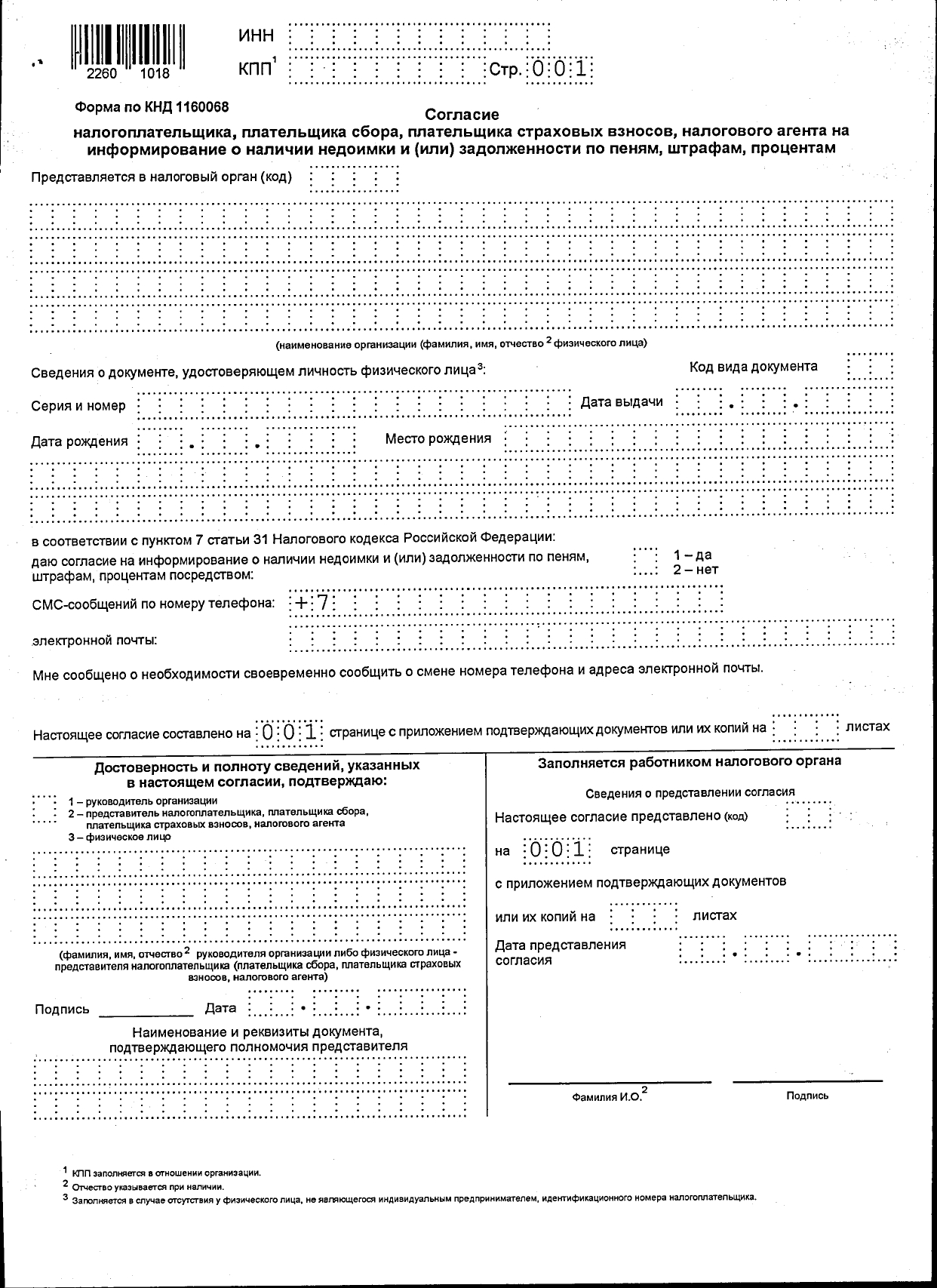 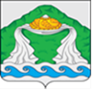 АДМИНИСТРАЦИЯ АПРАКСИНСКОГО СЕЛЬСКОГО ПОСЕЛЕНИЯ                             КОСТРОМСКОГО МУНИЦИПАЛЬНОГО РАЙОНАКОСТРОМСКОЙ ОБЛАСТИП О С Т А Н О В Л Е Н И Е от 15 марта 2022  года	                  №20                                      п. АпраксиноОб утверждении Положения о порядке и условиях заключения соглашений о защите и поощрении капиталовложений со стороны муниципального образования Апраксинское сельское поселениеВ соответствии с частью 8 статьи 4 Федерального закона от 01.04.2020 № 69-ФЗ «О защите и поощрении капиталовложений в Российской Федерации», руководствуясь Уставом Апраксинского сельского поселения Костромского муниципального района Костромской области, администрация Апраксинского сельского поселения Костромского муниципального района Костромской области постановляет:1. Утвердить Положение о порядке и условиях заключения соглашений о защите и поощрении капиталовложений со стороны Апраксинского сельского поселения Костромского муниципального района Костромской области согласно приложению к настоящему постановлению.2. Настоящие постановление вступает в силу со дня его официального опубликования.Глава Апраксинского сельского поселения                                                                       О.В. ГлухареваПриложениек постановлению администрации Апраксинского сельского поселенияКостромского муниципального районаКостромской областиот «15» марта  2022 г. № 20Положение о порядке и условиях заключения соглашений о защите и поощрении капиталовложений со стороны Апраксинского сельского поселения Костромского муниципального района Костромской областиРАЗДЕЛ 1. ОБЩИЕ ПОЛОЖЕНИЯНастоящее Положение разработано в соответствии с частью 8 статьи 4 Федерального закона от 01.04.2020 № 69-ФЗ «О защите и поощрении капиталовложений в Российской Федерации» (далее - Закон № 69-ФЗ) и устанавливает порядок и условия заключения соглашений о защите и поощрении капиталовложений (далее - Соглашение) со стороны Апраксинского сельского поселения Костромского муниципального района Костромской области при реализации инвестиционных проектов.Понятия и термины, применяемые в настоящем Положении, применяются в значении, определенном Законом № 69-ФЗ.К отношениям, возникающим в связи с заключением, изменением и расторжением Соглашения, а также в связи с исполнением обязанностей по соглашениям, применяются правила гражданского законодательства с учетом особенностей, установленных Законом № 69-ФЗ.Соглашение заключается не позднее 1 января 2030 года.Настоящее Положение не распространяется на согласование с Апраксинским сельским поселением Костромского муниципального района Костромской области в соответствии с частью 7.4 статьи 9 Закона № 69-ФЗ списка актов (решений), содержащего муниципальные правовые акты Апраксинского сельского поселения Костромского муниципального района Костромской области , а также на заключение соглашения в соответствии с частью 2.1 статьи 16 Закона № 69-ФЗ.РАЗДЕЛ 2. УСЛОВИЯ ЗАКЛЮЧЕНИЯ СОГЛАШЕНИЯ Апраксинского сельского поселения Костромского муниципального района Костромской области является стороной Соглашения, если одновременно стороной такого Соглашения является Костромская область и инвестиционный проект реализуется на территории Апраксинского сельского поселения Костромского муниципального района Костромской области.Соглашение заключается с организацией, реализующей инвестиционный проект на территории Апраксинского сельского поселения Костромского муниципального района Костромской области (далее - Заявитель), при соблюдении условий, установленных статьей 6 Закона № 69-ФЗ.РАЗДЕЛ 3. ПОРЯДОК ЗАКЛЮЧЕНИЯ СОГЛАШЕНИЯСоглашение заключается с использованием государственной информационной системы «Капиталовложения» в порядке, предусмотренном статьями 7, 8 Закона № 69-ФЗ.Для подписания соглашения о защите и поощрении капиталовложений используется электронная подпись.Уполномоченным органом местного самоуправления, осуществляющим от имени Апраксинского сельского поселения Костромского муниципального района Костромской области заключение Соглашения и дополнительных соглашений к нему, принятие решения о расторжении Соглашения, урегулирование вытекающих из них споров, является администрация Апраксинского сельского поселения Костромского муниципального района Костромской области.Соглашение о защите и поощрении капиталовложений (дополнительное соглашение к нему) признается заключенным с даты регистрации соответствующего соглашения (внесения в реестр соглашений).Изменение условий Соглашения не допускается, за исключением случаев, установленных пунктом 6 статьи 11 Закона № 69-ФЗ.Соглашение действует до полного исполнения сторонами своих обязанностей по нему, если иное не предусмотрено Закона № 69-ФЗ.Для получения согласия администрации Апраксинского сельского поселения Костромского муниципального района Костромской области на заключение Соглашения Заявитель направляет в администрацию Апраксинского сельского поселения Костромского муниципального района Костромской области заявление о предоставлении согласия на заключение Соглашения (присоединение к Соглашению), составленное по форме, предусмотренной приложением к настоящему Положению.К заявлению должны быть приложены следующие документы и материалы:копия документа, подтверждающего полномочия лица, имеющего право действовать от имени заявителя;копия документа, подтверждающего государственную регистрацию заявителя в качестве российского юридического лица;проект Соглашения, предполагаемого к заключению (присоединению к Соглашению);копии учредительных документов Заявителя, информация о бенефициарных владельцах организации, реализующей проект, которая предоставляется с учетом Федерального закона от 07.08.2001 № 115-ФЗ «О противодействии легализации (отмыванию) доходов, полученных преступным путем, и финансированию терроризма»5)	бизнес-план, включающий: сведения о размере планируемых к осуществлению Заявителем капиталовложений и о предполагаемых сроках их внесения, сведения о сфере экономики, к которой относится новый инвестиционный проект (в случае, если инвестиционный проект относится к сфере экономики, предусмотренной частью 1.1 статьи 6 Закона № 69-ФЗ, указывается соответствующая сфера экономики), описание нового инвестиционного проекта, в том числе указание на территорию его реализации, сведения о товарах, работах, услугах или результатах интеллектуальной деятельности, планируемых к производству, выполнению, оказанию или созданию в рамках реализации нового инвестиционного проекта, сведения о прогнозируемой ежегодной выручке от реализации инвестиционного проекта с учетом положений части 1.1 статьи 6 Закона № 69-ФЗ, о предполагаемых сроках осуществления данных мероприятий с указанием отчетных документов (если применимо), информацию о предполагаемых этапах реализации инвестиционного проекта, сроках получения разрешений и согласий, необходимых для реализации проекта, сроках государственной регистрации прав, в том числе права на недвижимое имущество, сроках государственной регистрации результатов интеллектуальной деятельности и (или) приравненных к ним средств индивидуализации, а также о сроке введения в эксплуатацию объекта недвижимости, создаваемого или реконструируемого в рамках инвестиционного проекта.6) финансовая модель нового инвестиционного проекта;7)	решение заявителя об утверждении бюджета на капитальные расходы (без учета бюджета на расходы, связанные с подготовкой проектно-сметной документации, проведением проектно-изыскательских и геолого-разведочных работ) в рамках инвестиционного проекта или решение заявителя об осуществлении инвестиционного проекта, в том числе об определении объема капитальных вложений (расходов), необходимых для его реализации;8)	перечень объектов обеспечивающей и (или) сопутствующей инфраструктур, затраты на создание (строительство), модернизацию и (или) реконструкцию которых планируется возместить в соответствии со статьей 15 настоящего Федерального закона, а также информация о планируемых форме, сроках и объеме возмещения этих затрат;9)	документы, подтверждающие осуществление капитальных вложений, если инвестиционный проект предусматривает модернизацию объектов недвижимого имущества и (или) создание результатов интеллектуальной деятельности и (или) приравненных к ним средств индивидуализации и соответствует условиям, предусмотренным подпунктом «а» пункта 6 части 1 статьи 2 Закона № 69-ФЗ10)	копия договора о комплексном развитии территории (если применимо).В случае, если документ, указанный в подпункте 2 пункта 15 настоящего Положения, не представлен заявителем, администрация Апраксинского сельского поселения Костромского муниципального района Костромской области запрашивает указанный документ с использованием единой системы межведомственного электронного взаимодействия или путем непосредственного направления запроса.Заявление и документы могут быть представлены Заявителем одним из следующих способов:- на бумажном носителе;- в электронном виде (скан-копии) на адрес электронной почты: apraksinskoe@mail.ru.Заявление, документы и материалы, указанные в пункте 15 настоящего Положения, рассматриваются администрацией Апраксинского сельского поселения Костромского муниципального района Костромской области в течение 15 рабочих дней с даты их подачи Заявителем.Заявитель до момента принятия решения Апраксинского сельского поселения Костромского муниципального района Костромской области вправе отозвать заявление и прилагаемые к нему документы путем направления уведомления об отзыве заявления. В этом случае заявление и приложенные к нему документы возвращаются заявителю в течение 15 рабочих дней с момента получения уведомления об отзыве заявления.По результатам рассмотрения представленных Заявителем документов и материалов администрацией Апраксинского сельского поселения Костромского муниципального района Костромской области принимает решение о возможности либо невозможности предоставления согласия на заключение соглашения (присоединение к соглашению).Решение о возможности либо невозможности предоставления согласия на заключение соглашения (присоединение к соглашению) принимается в форме постановления администрации Апраксинского сельского поселения Костромского муниципального района Костромской области.Администрацией Апраксинского сельского поселения Костромского муниципального района Костромской области в течение трех рабочих дней с даты принятия постановления  администрации Апраксинского сельского поселения Костромского муниципального района Костромской области о Согласии (об отказе в даче Согласия) на заключение Соглашения направляет ее копию Заявителю способом, указанном в Заявлении.Основанием для отказа в предоставлении согласия на заключение Соглашения (присоединение к соглашению) являются следующие обстоятельства:несоответствие заявления форме, предусмотренной приложением к Положению;непредставление документов, предусмотренных подпунктами 1, 3-10 пункта 15 Положения;3) несоблюдение условий заключения Соглашения, установленных разделом 2 Положения;4) 	несоответствие цели реализации инвестиционного проекта документам стратегического планирования;5) отсутствие соответствующего земельного участка на территории Апраксинского сельского поселения Костромского муниципального района Костромской области, необходимого для реализации инвестиционного проекта;6) инвестиционный проект не является новым инвестиционным проектом (не соответствует условиям, предусмотренным пунктом 6 части 1 статьи 2 Закона № 69-ФЗ);7)	заявитель не является российским юридическим лицом или является государственным (муниципальным) учреждением либо государственным (муниципальным) унитарным предприятием;8)	заявителем представлена недостоверная информация о себе (информация, не соответствующая сведениям, содержащимся в едином государственном реестре юридических лиц).Приложение к Положению о порядке и условиях заключения соглашений о защите ипоощрении капиталовложений со стороныАпраксинского сельского поселенияКостромского муниципальногорайона Костромской областиФОРМАзаявления о получении согласия администрации Апраксинского сельского поселения Костромского муниципального района Костромской области на заключение соглашения о защите и поощрении капиталовложенийГлаве Апраксинского сельского поселения Костромского муниципального района Костромской области __________________________Заявитель___________________________________________________________________________(полное наименование юридического лица)ЗАЯВЛЕНИЕо получении согласия администрации Апраксинского сельского поселения Костромского муниципального района Костромской области на заключение соглашения о защите и поощрении капиталовложений	В соответствии с Федеральным законом от 01.04.2020 № 69-ФЗ «О защите и поощрении капиталовложений в Российской Федерации», в целях реализации на территории Апраксинского сельского поселения Костромского муниципального района Костромской области  инвестиционного проекта:__________________________________________________________________(указать наименование инвестиционного проекта)прошу предоставить документ, подтверждающий согласие администрации Апраксинского сельского поселения Костромского муниципального района Костромской области на заключение соглашения о защите и поощрении капиталовложений.Сведенияо заявителе и инвестиционном проекте, реализуемом на территории Апраксинского сельского поселения Костромского муниципального района Костромской областиПриложение:__________________________________________________ на ___________ л.__________________________________________________ на ___________ л.__________________________________________________ на ___________ л.Гарантирую достоверность сведений, предоставленных в настоящем заявлении и подтверждаю согласие на право  администрации Апраксинского сельского поселения Костромского муниципального района Костромской области на обработку, распространение и использование персональных данных, а также иных данных субъекта инвестиционной деятельности, которые необходимы для принятия решения о предоставлении документа, подтверждающего согласие администрации Апраксинского сельского поселения Костромского муниципального района Костромской области  на заключение соглашения о защите и поощрении капиталовложений, в том числе на получение от соответствующих органов государственной власти, органов местного самоуправления, организаций необходимых документов и (или) содержащейся в них информации.	О решении, принятом по результатам рассмотрения настоящего заявления и приложенных к нему документов, прошу проинформировать:	посредством почтового отправления с уведомлением о вручении по адресу __________________________________________________________                                 (указать почтовый адрес)	путем непосредственного вручения под роспись в ходе личного приема	посредством отправления на электронную почту:_________________________________________________________________                        (указать адрес электронной почты)	Лицо, имеющее право действовать от имени юридического лица:АДМИНИСТРАЦИЯ АПРАКСИНСКОГО СЕЛЬСКОГО ПОСЕЛЕНИЯ                             КОСТРОМСКОГО МУНИЦИПАЛЬНОГО РАЙОНАКОСТРОМСКОЙ ОБЛАСТИП О С Т А Н О В Л Е Н И Е от 15 марта 2022  года	                  №21                                   п. АпраксиноОб утверждении Порядка осуществления контроля за обеспечением доступа к информации о деятельности органов местного самоуправления Апраксинского сельского поселения Костромского муниципального района Костромской областиВ целях правового регулирования обеспечения доступа к информации о деятельности органов местного самоуправления, реализации положений Федерального закона от 09.02.2009 № 8-ФЗ "Об обеспечении доступа к информации о деятельности государственных органов и органов местного самоуправления", руководствуясь Уставом Апраксинского сельского поселения Костромского муниципального района Костромской области, администрация Апраксинского сельского поселенияпостановляет:1. Утвердить Порядок осуществления контроля за обеспечением доступа к информации о деятельности органов местного самоуправления администрацией Апраксинского сельского поселения Костромского муниципального района Костромской области, в соответствии с Приложением к настоящему постановлению.2. Настоящее постановление подлежит официальному опубликованию в общественно-политической газете «Апраксинский вестник» и размещению на сайте администрации Апраксинского сельского поселения.3. Контроль за выполнением настоящего постановления оставляю за собой.4. Настоящее постановление вступает в силу с момента его опубликования.Глава Апраксинского сельского поселения                                                                      О.В. ГлухареваПриложение 
к постановлению 
администрацииАпраксинского сельского поселения Костромского муниципального районаКостромской области
от 15 марта 2022 г. №21Порядок 
осуществления контроля за обеспечением доступа к информации о деятельности органов местного самоуправления Апраксинского сельского поселения Костромского муниципального района Костромской области1. Общие положения1.1. Настоящий Порядок разработан в соответствии со статьей 24 Федерального закона от 9 февраля 2009 года N 8-ФЗ "Об обеспечении доступа к информации о деятельности государственных органов и органов местного самоуправления" и устанавливает порядок осуществления контроля за обеспечением доступа к информации о деятельности органов местного самоуправления Апраксинского сельского поселения Костромского муниципального района Костромской области (далее - органы (орган) местного самоуправления).1.2. Понятия, используемые в настоящем Порядке, применяются в значениях, предусмотренных Федеральным законом от 9 февраля 2009 года N 8-ФЗ "Об обеспечении доступа к информации о деятельности государственных органов и органов местного самоуправления".1.3. Контроль за обеспечением доступа к информации о деятельности органов местного самоуправления осуществляется по следующим направлениям:обнародование (опубликование) информации о деятельности органа местного самоуправления в средствах массовой информации;своевременность формирования, размещения и актуализации информации о деятельности органа местного самоуправления на официальном сайте органа местного самоуправления в информационно-телекоммуникационной сети "Интернет";обеспечение возможности ознакомления пользователей информации с информацией о деятельности органа местного самоуправления на специально оборудованных стендах в помещениях, занимаемых органом местного самоуправления;своевременность, достоверность и полнота информации о деятельности органа местного самоуправления, в том числе предоставляемой по запросам пользователей информации;изъятие из предоставляемой информации о деятельности органа местного самоуправления сведений, отнесенных в соответствии с законодательством Российской Федерации к информации ограниченного доступа.1.4. Состав информации, размещаемой на сайте органа местного самоуправления, и периодичность ее размещения определяются в соответствии с Постановлением от 19 декабря 2019 года №112 «Об утверждении порядка определения Перечня информации о деятельности администрации Апраксинского сельского поселения Костромского муниципального района Костромской области, размещаемой в сети «Интернет».2. Лица, ответственные за осуществление контроля за обеспечением доступа к информации о деятельности органов местного самоуправления.2.1. Контроль за обеспечением доступа к информации о деятельности органа местного самоуправления осуществляет руководитель органа местного самоуправления.2.2. Заместитель руководителя органа местного самоуправления в соответствии с распределением обязанностей обеспечивают организацию текущего контроля:за обнародованием (опубликованием) информации о деятельности органа местного самоуправления в средствах массовой информации;за своевременностью формирования, размещения и актуализации информации о деятельности органа местного самоуправления на официальном сайте органа местного самоуправления в информационно-телекоммуникационной сети "Интернет", а также на специально оборудованных стендах в помещениях, занимаемых органом местного самоуправления;за изъятием из предоставляемой информации о деятельности органа местного самоуправления сведений, отнесенных в соответствии с законодательством Российской Федерации к информации ограниченного доступа;за своевременностью, достоверностью и полнотой информации о деятельности органа местного самоуправления, в том числе предоставляемой по запросам пользователей такой информацией.3. Организация контроля (текущего контроля) за обеспечением доступа к информации о деятельности органов местного самоуправления3.1. В целях осуществления контроля за обеспечением доступа к информации о деятельности органа местного самоуправления руководитель органа местного самоуправления ежеквартально не позднее 15 числа месяца, следующего за отчетным периодом, заслушивает отчеты заместителя руководителя органа местного самоуправления в соответствии с распределением обязанностей о результатах текущего контроля за обеспечением доступа к информации о деятельности органа местного самоуправления.3.2. Заместитель руководителя органа местного самоуправления в соответствии с распределением обязанностей:1) в целях осуществления текущего контроля за обеспечением доступа к информации о деятельности органа местного самоуправления организуют не реже одного раза в месяц проверку соблюдения порядка и сроков размещения информации о деятельности органа местного самоуправления на официальном сайте органа местного самоуправления в информационно-телекоммуникационной сети "Интернет", а также на специально оборудованных стендах в помещениях, занимаемых органом местного самоуправления;2) ежеквартально не позднее 15 числа месяца, следующего за отчетным периодом, представляют руководителю органа местного самоуправления отчет о результатах текущего контроля за обеспечением доступа к информации о деятельности органа местного самоуправления, содержащий:- сведения о размещении информации о деятельности органа местного самоуправления на официальном сайте органа местного самоуправления в информационно-телекоммуникационной сети "Интернет", а также в средствах массовой информации;- аналитическую информацию о количестве поступивших в отчетном периоде от пользователей информацией запросов о предоставлении информации о деятельности органа местного самоуправления и о результатах рассмотрения жалоб, поступивших от пользователей информацией, в связи с нарушением требований законодательства об обеспечении доступа к информации (при наличии);- сведения о размещении на специально оборудованных стендах в помещениях, занимаемых органом местного самоуправления, информации о деятельности органа местного самоуправления.3.3. Ежеквартальные отчеты о результатах контроля (текущего контроля) за обеспечением доступа к информации о деятельности органа местного самоуправления подлежат размещению на официальном сайте органа местного самоуправления в информационно-телекоммуникационной сети "Интернет".4. Ответственность за нарушение права на доступ к информации о деятельности органов местного самоуправления4.1. Должностные лица органов местного самоуправления, виновные в нарушении права на доступ к информации о деятельности органов местного самоуправления, несут дисциплинарную, административную, гражданскую и уголовную ответственность в соответствии с законодательством Российской Федерации.АДМИНИСТРАЦИЯ АПРАКСИНСКОГО СЕЛЬСКОГО ПОСЕЛЕНИЯ                             КОСТРОМСКОГО МУНИЦИПАЛЬНОГО РАЙОНАКОСТРОМСКОЙ ОБЛАСТИП О С Т А Н О В Л Е Н И Е от 15 марта 2022  года	                  №22                                   п. АпраксиноОб утверждении плана-графика перевода на предоставление Администрацией Апраксинского сельского поселения Костромского муниципального района Костромской области муниципальных услуг в электронном виде"В соответствии с Федеральным законом от 06.10.2003 N 131-ФЗ "Об общих принципах организации местного самоуправления в Российской Федерации", п. 1 части 4 ст. 29 Федерального закона от 27.07.2010 N 210-ФЗ "Об организации предоставления государственных и муниципальных услуг", распоряжения Правительства РФ от 17.09.2009 N 1993 "Об утверждении сводного перечня первоочередных государственных и муниципальных услуг", Уставом муниципального образования Апраксинское сельское поселение, в целях поэтапного перехода на предоставление населению муниципальных услуг в электронной форме, с использованием единого портала государственных и муниципальных услуг администрация Апраксинского сельского поселенияпостановляет:1. Утвердить прилагаемый План-график организации Администрацией Апраксинского сельского поселения Костромского муниципального района Костромской области предоставления муниципальных услуг в электронной форме, в том числе с использованием единого портала государственных и муниципальных услуг согласно приложению.3. Контроль за исполнением настоящего постановления возложить на Заместителя главы Администрации Апраксинского сельского поселения Костромского муниципального района Костромской области.3. Настоящее постановление подлежит официальному опубликованию в общественно-политической газете «Апраксинский вестник».Глава Апраксинскогосельского поселения                                                               О.В. ГлухареваПриложение
к постановлению администрацииАпраксинского сельского поселения
Костромского муниципального района Костромской области
от 15 марта 2022 г. №22План-график
организации Администрацией Апраксинского сельского поселения Костромского муниципального района  Костромской области предоставления муниципальных услуг в электронной форме, в том числе с использованием единого портала муниципальных услуг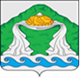 АДМИНИСТРАЦИЯ АПРАКСИНСКОГО СЕЛЬСКОГО ПОСЕЛЕНИЯ
КОСТРОМСКОГО МУНИЦИПАЛЬНОГО РАЙОНА 
КОСТРОМСКОЙ ОБЛАСТИП О С Т А Н О В Л Е Н И Еот 18 марта 2022  года                          №  23                                           п. Апраксино   О назначении публичных слушаний по проекту планировки и проекту межевания территории линейного объекта:«Подъезд к ФАП в п. Апраксино Костромского района Костромской области» В соответствии с Федеральным законом от 06.10.2003 N 131-ФЗ «Об общих принципах организации местного самоуправления в Российской Федерации», Положением «О публичных слушаниях в Араксинском сельскои поселении Костромского муниципального района Костромской области», утвержденном решением Совета депутатов Араксинского сельского поселения Костромского муниципального района Костромской области от 07.06.2006 года № 27, Уставом муниципального образования Апраксинское сельское поселение Костромского муниципального района Костромской области,администрация постановляет1. Провести публичные слушания 14 апреля 2022 года в 13 часов 00 минут по вопросу  рассмотрения проекта планировки и проекта межевания территории линейного объекта: «Подъезд к ФАП в п. Апраксино Костромского района Костромской области».2. Для организации публичных слушаний назначить комиссию в составе:Председатель –  заместитель главы администрации Апраксинского сельского поселения Юдина Ю.С.Секретарь – ведущий специалист администрации Апраксинского сельского поселения Бурсова И.М.Члены комиссии: депутаты Совета депутатов Апраксинского сельского поселения Костромского муниципального района Костромской области - Голубева К.А., Курочкина Г.П., Смирнов А.И.	3. Комиссии в срок до 13 апреля 2022 года обобщить поступившие предложения.	4. Итоги по проведению публичных слушаний опубликовать в общественно-политической газете «Апраксинский вестник».	5. Настоящее постановление вступает в силу с момента его опубликования.Глава Апраксинского сельского поселения                                       О.В. ГлухареваАпраксинский вестникОбщественно — политическая газетаучредитель: Совет депутатов Апраксинского сельского поселенияКостромского муниципального района Костромской областиN п/пХарактеристикиСведения (для заполнения заявителем)Сведения о заявителеСведения о заявителеСведения о заявителе1.ИНН2.ОГРН3.КПП4.Юридический адрес5.Фактический адрес6.Ф.И.О. уполномоченного лица7.Адрес электронной почты уполномоченного лица8.Контактный телефон уполномоченного лица9.Проектная компания (да/нет)10.Наличие ранее заключенного соглашения о защите и поощрении капиталовложений, дополнительных соглашений к нему, по которым Апраксинского сельского поселения Костромского муниципального района Костромской области ранее не являлся стороной (да/нет)Сведения об инвестиционном проектеСведения об инвестиционном проектеСведения об инвестиционном проекте11.Субъект (субъекты) Российской Федерации, на территории которого (которых) предполагается реализация проекта12.Участие Российской Федерации в соглашении о защите и поощрении капиталовложений (да/нет)13.Дата принятия решения об утверждении бюджета на капитальные расходы14.Сфера экономики (вид экономической деятельности), в которой реализуется проект15.Цель реализации инвестиционного проекта (в соответствии с документами стратегического планирования муниципального образования)16.Общий срок и этапы реализации проекта, а также сроки реализации каждого этапа17.Общий размер капиталовложений в соответствии с соглашением о защите и поощрении капиталовложений, включая осуществленные капиталовложения, в том числе по этапам реализации проекта (рублей)18.Прогнозируемый объем налогов и иных обязательных платежей в связи с реализацией проекта из расчета на каждый год реализации проекта в период действия соглашения (рублей)19.Количество рабочих мест, планируемых к созданию в результате реализации проекта (единиц)Ф.И.О. (полностью)Подпись"___" _________ 20__N
п/пНаименования муниципальной услуги (наименование услуги, являющейся необходимой и обязательной для предоставления муниципальной услуги)Обеспечение возможности получения результатов предоставление услуги в электронном виде на Едином портале государственных и муниципальных услуг1.Выдача выписки из похозяйственной книги и иных документов, выдача которых относится к полномочиям Администрации Апраксинского сельского поселениядекабрь 2022 г2.Выдача, продление, переоформление и закрытие разрешений, предоставляющих право производства на территории Апраксинского сельского поселения земляных работдекабрь 2022 г3.Присвоение адресов объектам адресации, изменение, аннулирование адресов объектов адресации на территории Апраксинского сельского поселениядекабрь 2022 г4.Предоставление информации  о порядке предоставления жилищно-коммунальных услуг населениюдекабрь 2022 г.5.Заключение, изменение (дополнение) и расторжение договоров аренды муниципального имущества (за исключением земельных участков) на новый срокдекабрь 2022 г.6.Заключение или изменение (дополнение) договоров социального найма жилых помещений муниципального жилищного фондадекабрь 2022 г.7.Выдача Администрацией Апраксинского сельского поселения разрешений на рубку (обрезку) древесно-кустарниковой растительности и ликвидацию травяного покровадекабрь 2022 г.8.Признание помещения жилым помещением, жилого помещения непригодным для проживания и многоквартирного дома аварийным и подлежащим сносу или реконструкции на территории Апраксинского сельского поселениядекабрь 2022 г.9.Принятие решения о переводе нежилого помещения в жилое помещение и жилого помещения в нежилое помещение, в том числе в электронном видедекабрь 2022 г.10.Принятие на учет граждан в качестве нуждающихся в жилых помещениях и предоставление жилых помещений по договору социального найма, в том числе в электронном видедекабрь 2022 г.11.Согласование переустройства и (или) перепланировки жилого помещения, в том числе в электронном видедекабрь 2022 г.12.Заключение договора передачи жилого помещения муниципального жилого фонда в собственность граждан (приватизация)декабрь 2022 г.13.Передача принадлежащих гражданам на праве собственности и свободных от обязательств  третьих лиц жилых помещений в муниципальную собственностьдекабрь 2022 г.14.Предоставление информации об очередности предоставления жилых помещений на условиях социального наймадекабрь 2022 г.15.Предоставление информации об объектах недвижимого имущества, находящихся в собственности Апраксинского сельского  поселения и предназначенных для сдачи в арендудекабрь 2022 г.16.Выдача разрешения на вступления в брак до достижения брачного возрастадекабрь 2022 г.17.Рассмотрение уведомлений о проведении публичного мероприятия	декабрь 2022 г.18.Признание граждан малоимущими в целях постановки на учёт в качестве нуждающихся в жилых помещениях, предоставляемых по договорам социального найма в Апраксинском сельском поселении Костромского муниципального района Костромской областидекабрь 2022 г.19.Предоставление разрешения на условно разрешенный вид использования земельного участка или объекта капитального строительствадекабрь 2022 г.20Предоставление земельных участков находящихся в муниципальной собственности, на которых расположены здания, строения, сооружения, в том числе в электронном виде»декабрь 2022 г.Общественно-политическая газета учреждена Советом депутатов Апраксинского сельского поселенияЗарегистрированный первый номер от 06.07.06 г., тираж 10 экз. Адрес издательства п.Апраксино,ул.Молодёжная,дом 18. Тел.643-243